WEBINAR/ONLINE COURSE Pedagogical InnovationsNovember- December 2021SURNAME: ______________________________________FIRST NAME: ____________________________________SEX: [f] [m]      DATE OF BIRTH: ___/ __/__  E-mail: _________________COUNTRY: __________________________________________________  KNOWLEDGE OF COURSE LANGUAGE (tick):  FAIR 		GOOD		VERY GOOD    EDUCATION: ______________________________________________________________________________________________________________________________________________________________________________________________________________________EMPLOYER: ___________________________________________________________________________________________________________________________________________POSITION: _________________________________________________________________DESCRIPTION OF DUTIES AND RESPONSIBILITIES:____________________________________________________________________________________________________________________________________________________________________________________________________________________________________SHORT AUTOBIOGRAPHY:____________________________________________________________________________________________________________________________________________________________________________________________________________________________________________________________________________________________________________________________________________________________________________________________WEBINAR/ONLINE COURSE EXPECTATIONS: ________________________________________________________________________________________________________________________________________________________________________________________________________________________________________________________________________________________________________________________________________________________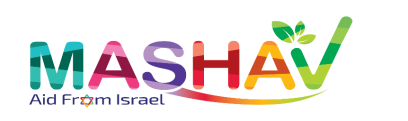 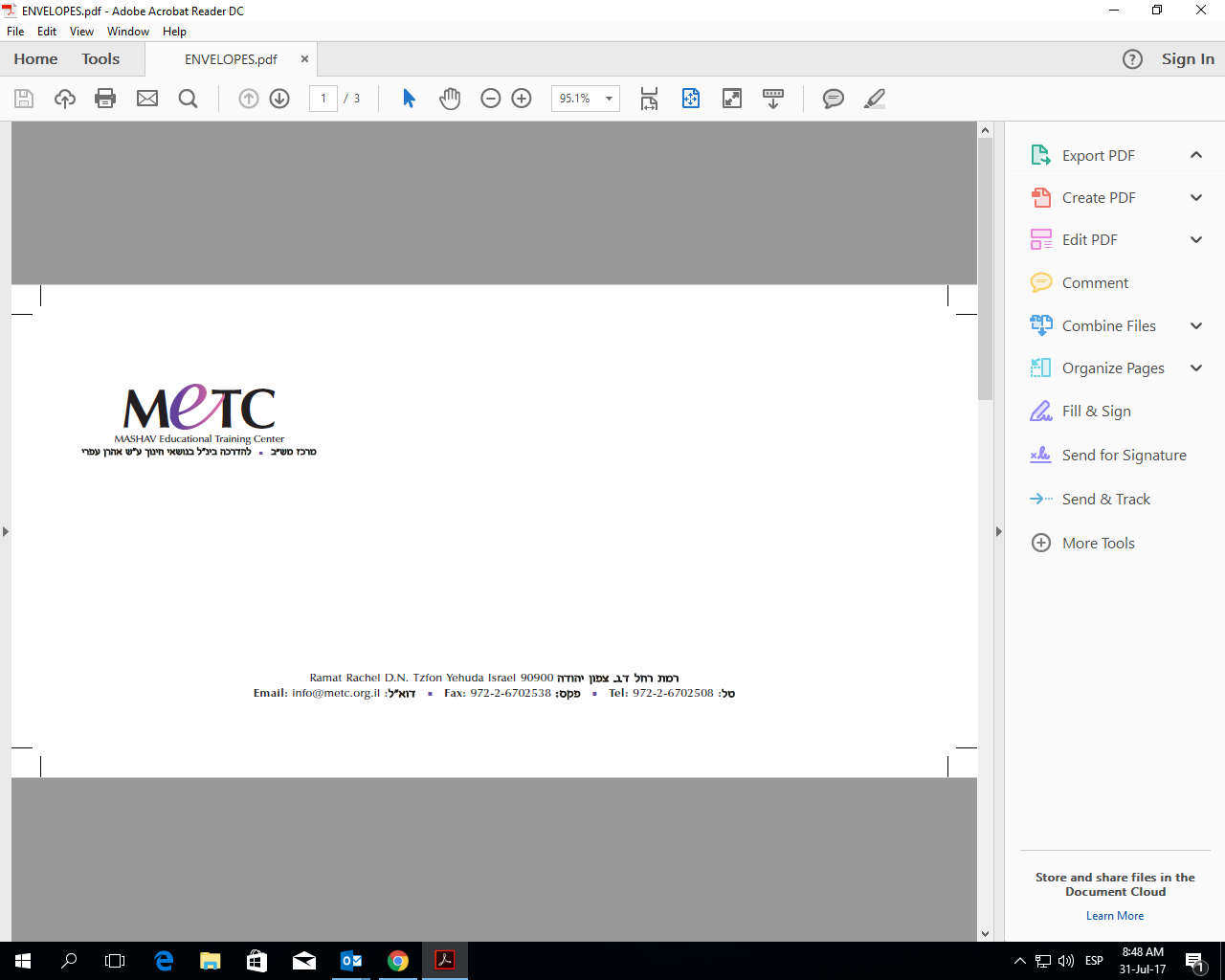 REGISTRATION FORM